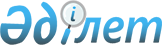 Об утверждении норм образования и накопления коммунальных отходов, тарифов на сбор, вывоз, утилизацию, переработку и захоронение твердых бытовых отходов по Балхашскому районуРешение Балхашского районного маслихата Алматинской области от 22 ноября 2018 года № 38-176. Зарегистрировано Департаментом юстиции Алматинской области 4 декабря 2018 года № 4920
      В соответствии с подпунктами 1) и 2) статьи 19-1 Экологического кодекса Республики Казахстан от 9 января 2007 года, приказом Министра энергетики Республики Казахстан от 25 ноября 2014 года № 145 "Об утверждении Типовых правил расчета норм образования и накопления коммунальных отходов" (зарегистрирован в Реестре государственной регистрации нормативных правовых актов за № 10030) и приказом Министра энергетики Республики Казахстан от 1 сентября 2016 года № 404 "Об утверждении Методики расчета тарифа на сбор, вывоз, утилизацию, переработку и захоронение твердых бытовых отходов" (зарегистрирован в Реестре государственной регистрации нормативных правовых актов за №14285), Балхашский районный маслихат РЕШИЛ:
      1. Утвердить нормы образования и накопления коммунальных отходов по Балхашскому району согласно приложению 1 к настоящему решению.
      2. Утвердить тарифы на сбор, вывоз, утилизацию, переработку и захоронение твердых бытовых отходов по Балхашскому району согласно приложению 2 к настоящему решению.
      3. Контроль за исполнением настоящего решения возложить на постоянную комиссию Балхашского районного маслихата "По развитию агропромышленности, малого и среднего бизнеса, по делам строительства жилых домов, дорог".
      4. Настоящее решение вступает в силу со дня государственной регистрации в органах юстиции и вводится в действие по истечении десяти календарных дней после дня его первого официального опубликования. Нормы образования и накопления коммунальных отходов по Балхашскому району Тарифы на сбор, вывоз, утилизацию, переработку и захоронение твердых бытовых отходов по Балхашскому району
					© 2012. РГП на ПХВ «Институт законодательства и правовой информации Республики Казахстан» Министерства юстиции Республики Казахстан
				
      Председатель сессии Балхашского районного маслихата 

К. Ербаев

      Секретарь Балхашского районного маслихата 

К. Омаров
Приложение 1 к решению Балхашского районного маслихата от "22" ноября 2018 года №38-176 "Об утверждении норм образования и накопления коммунальных отходов, тарифов на сбор, вывоз, утилизацию, переработку и захоронение твердых бытовых отходов по Балхашскому району"
№
Объект накопления коммунальных отходов
Расчетная единица
Расчетные 

нормы 

накопления, м3/год
1
Домовладения благоустроенные и неблагоустроенные
1 житель
1,53
2
Общежития, интернаты, детские дома, дома престарелых и т.п.
1 место
0,63
3
Гостиницы, санатории, дома отдыха
1 место
0,81
4
Детские сады, ясли
1 место
0,53
5
Учреждения, организации, офисы, конторы, сбербанки, отделения связи 
1 сотрудник
0,82
6
Поликлиники
1 посещение
0,02
7
Больницы, санатории, прочие лечебно-профилактические учреждения
1 койко-место
0,58
8
Школы и другие учебные заведения
1 учащийся
0,18
9
Рестораны, кафе, учреждения общественного питания
1 посадочное место
1,32
10
Театры, кинотеатры, концертные залы, ночные клубы, казино, залы игровых автоматов
1 посадочное место
0,26
11
Музеи, выставки
1 м2 общей площади
0,01
12
Стадионы, спортивные площадки 
1 место по проекту
0,02
13
Спортивные, танцевальные и игровые залы
1 м2 общей площади
0,03
14
Продовольственные магазины
1 м2 торговой площади
0,85
15
Торговля с машин
1 м2 торговое место
0,85
16
Промтоварные магазины, супермаркеты
1 м2 торговой площади
0,60
17
Рынки, торговые павильоны, киоски, лотки
1 м2 торговой площади
0,41
18
Оптовые базы, склады продовольственных товаров
1 м2 общей площади
0,05
19
Оптовые базы, склады промышленных товаров
1 м2 общей площади
0,14
20
Дома быта: обслуживание населения
1 м2 общей площади
0,51
21
Вокзалы, автовокзалы, аэропорты
1 м2 общей площади
0,31
22
Пляжи
1 м2 общей площади
0,23
23
Аптеки
1 м2 торговой площади
0,61
24
Автостоянки, автомойки, АЗС, гаражи
1 машино-место
5,76
25
Автомастерские
1 работник
1,64
26
Гаражные кооперативы
на 1 гараж
0,08
27
Парикмахерские, косметические салоны
1 рабочее место
0,99
28
Прачечные, химчистки, ремонт бытовой техники, швейные ателье
1 м2 общей площади
0,33
29
Мастерские ювелирные, по ремонту обуви, часов
1 м2 общей площади
0,23
30
Мелкий ремонт и услуги (изготовление ключей и т.д.)
1 рабочее место
0,23
31
Бани, сауны
1 м2 общей площади
0,47
32
Юридические, организующие массовые мероприятия на территории района
1000 участников
0,45
33
Садоводческие кооперативы 
1 участок
1,21Приложение 2 к решению Балхашского районного маслихата от "22" ноября 2018 года № 38-176 "Об утверждении норм образования и накопления коммунальных отходов, тарифов на сбор, вывоз, утилизацию, переработку и захоронение твердых бытовых отходов по Балхашскому району"
№
Наименование
Расчетная единица
Цена, в тенге
1
Тариф на сбор, вывоз твердых бытовых отходов
1.1
Домовладения благоустроенные и неблагоустроенные
1 житель в месяц
176,7
1.2
Юридические лица и субъекты частного предпринимательства
1 кубический метр
1152,3
2
Тариф на утилизацию, переработку и захоронение твердых бытовых отходов
2.1
Юридические лица и субъекты частного предпринимательства
1 тонна
3205